CỘNG HOÀ XÃ HỘI CHỦ NGHĨA VIỆT NAMĐộc lập - Tự do - Hạnh phúc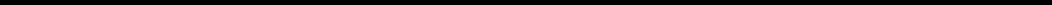 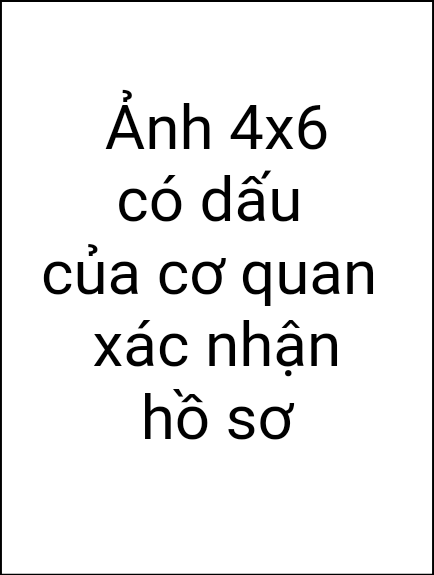 PHIẾU ĐĂNG KÝ NHẬP HỌCĐẠI HỌC ĐÀ NẴNG(Hình thức đào tạo: Từ xa)Ngành học: ..................................................................Bậc học: Đại họcPhương thức học: - Tập trung	        - Trực tuyến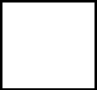 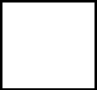 Họ và tên (chữ in hoa): ........................................................................... (Nam, Nữ): ................
Sinh ngày: .............. tháng ................ năm ....................................................................................... Dân tộc: .......................................................... Tôn giáo: ............................................................
Nơi sinh: ........................................................................................................................................... ...........................................................................................................................................................Địa chỉ liên lạc (Nơi nhận thư/bưu phẩm): ..................................................................................
.......................................................................................................…................................................Điện thoại: ........................................Email: ................................…........................................... 
Đã có bằng tốt nghiệp: (ĐH,CĐ,THPT,BTTH,THCN…) ............................................................... Năm tốt nghiệp: ............................... Nơi cấp bằng: ...................................................................
Ngoại ngữ: .......................................... Trình độ (A,B,C…): ...........................................................Chứng chỉ quốc tế: ............................. Số điểm: ..............................................................................Đăng ký thi tại: (Đối với người học trực tuyến) Vui lòng điền tên Tỉnh/Thành phố mà Anh/Chị đăng ký tới dự thi học kỳ vào chỗ trống ..........................................................................................Tôi xin cam đoan những nội dung trên là đúng sự thật, nếu có điều gì sai trái, tôi xin hoàn toàn chịu trách nhiệm.XÁC NHẬN CỦA CƠ QUAN ĐANG CÔNG TÁC HOẶC CHÍNH QUYỀN ĐỊA PHƯƠNG................., ngày ........ tháng ........ năm .........Người đăng ký(Ký và ghi rõ họ tên)